Мастер-класс«Использование на уроках технологии развития критического мышления»Цель: ретрансляция преподавательского опыта освоения и применения технологии развития критического мышления через чтение и письмо.Задачи:Создание условий для профессионального общения, самореализации и стимулирования роста творческого потенциала педагогов.Распространение педагогического опыта и привлечение интереса к новым образовательным технологиям.Создание атмосферы открытости, доброжелательности, сотворчества в общении.Методические цели:1. Обзорное знакомство с технологией развития критического мышления.2. Приобретение практического опыта использования некоторых приемов ТРКМ.Материалы, оборудование: презентация, буклеты, карточки с названиями этапов урока, рисунок корзины, листы А3, фломастеры, ручки, листы с текстами, раздаточный материал.Ход мастер-класса1. Организационный момент.Новые стандарты, инновации,Технологии, проблемные ситуации,Методы, формы, приёмы…Что в современном уроке применить мы готовы?- Добрый день, уважаемые коллеги! Я рада приветствовать всех, кого заинтересовала тема мастер-класса «Использование технологии развития критического мышления на уроках в начальных классах». Надеюсь, что вы мне поможете в проведении занятия, за что заранее вам благодарна. Прошу вас поработать творчески, проявить свою активность, не стесняться высказывать своё мнение.- Почему я выбрала технологию развития критического мышления?- Я всегда задавала себе вопросы: Как научить школьников самостоятельно находить знания? Как научить отделять главное от существенного в тексте или в речи? Как развивать у учащихся такие базовые качества личности, как рефлективность, коммуникабельность, креативность, мобильность, самостоятельность? Познакомившись с технологией РКМ, я нашла ответы на многие вопросы.- Сегодня я хочу  познакомить вас с некоторыми приёмами данной технологии. 2. Планирование работы и прогнозирование результативности мастер-класса.Прием «ДЕРЕВО ПРЕДСКАЗАНИЙ»- Мы все учителя - практики. Каждый из нас при подготовке к уроку планирует свою работу. Предлагаю и нам составить план нашей совместной работы на сегодня.- Сделаем мы это с помощью такого приема, как «Дерево предсказаний».- Этот прием предполагает предвидение хода событий и прогнозирование конечного результата.- Что, на ваш взгляд, даст наша встреча? С какой целью мы собрались. И что мы получим в итоге?(Узнать, что такое критическое мышление, понять, что нового несет в себе ТРКМ, этапы урока, приемы…)3. «Мозговой штурм»Прием «КОРЗИНА ИДЕЙ»-Мы сегодня говорим о технологии развития критического мышления.- Уважаемые коллеги, какие ассоциации у вас возникают, когда вы слышите словосочетание КРИТИЧЕСКОЕ МЫШЛЕНИЕ?- Я предлагаю называть ваши предположения через прием «Корзина идей».- Он используется на уроке, когда идет активизация имеющихся у учащихся знаний. Задается прямой вопрос о том, что известно по теме. Каждый учащийся вспоминает и записывает все, что знает. (Мы на уроках делаем это устно)(На доске- рисунок корзины, к которому прикрепляются карточки со словами-ассоциациями, например, творческое мышление, нестандартное мышление, любознательность, умение самостоятельно думать, новая точка зрения, рефлексия…)- Мы собрали корзину идей, связанных с понятием «критическое мышление».- Коллеги, мы отработали 2 приема («Дерево предсказаний», «Корзина идей»), которые применяются на этапе вызова.- Этот этап направлен на вызов имеющихся знаний и создание положительной мотивации и активности в работе.(Вывешивается на доску табличка «1этап – ВЫЗОВ»)- На данном этапе можно применить и такие приемы, как ВЕРНЫЕ И НЕВЕРНЫЕ УТВЕРЖДЕНИЯ. Этот прием может быть началом урока. Учащиеся, выбирая "верные утверждения" из предложенных учителем, описывают заданную тему (ситуацию, обстановку, систему правил). Например, на уроке окружающего мира по теме "Вода. Свойства воды" могут быть предложены следующие высказывания:- Верите ли вы, что вода – главный строительный материал всего живого на Земле?- Верите ли вы, что растения и животные могут прожить без воды?- Верите ли вы, что вода может быть твёрдой?- Верите ли вы, что вода обладает различными свойствами?- Верите ли вы, что лёд легче воды?- Верите ли вы в слова Д. Менделеева, что «вода дороже золота».- Верите ли вы, что, загрязняя воду, мы убиваем себя?- Верите ли вы, что вода может впитывать в себя эмоции людей?- И эти вопросы мы рассматриваем на протяжении урока, а на заключительном этапе подводим итоги.4. Определение понятия «Критическое мышление»Прием «ИНСЕРТ»- Следующий этап работы - это «осмысление».(Повесить карточку «2 этап – ОСМЫСЛЕНИЕ»)- На этом этапе вам предлагается текст (приложение 1). Он поможет более точно определить понятие «критическое мышление».- Читать мы будем, используя прием «Чтение с пометами» и следующие условные обозначения:+ материал знакомV это ново для меня- думал иначе? требуется дополнительное разъяснение(На работу отводится 2 минуты)- Проверим, что получилось.- Что обозначили, как известное?- Что выделили неизвестным?- Изучив и проанализировав материал, можно сделать вывод, что критическое мышление включает в себя 5 составляющих: Критическое мышление:Во-первых, мышление самостоятельное.Во-вторых, мышление обобщенное.В-третьих, мышление проблемное и оценочное.В-четвертых, мышление аргументированное.В-пятых, мышление социальное.- Когда у детей рука поставлена, пишут быстро и позволяет время, применение этого приема расширяется. Можно использовать такую таблицу, в которую изучаемый материал структурируется в такие графы.- Этот прием называется «Инсерт». Он способствует более внимательному, осознанному чтению. У учащихся формируется умение классифицировать поступающую информацию и выделять новое.7. Приемы на этапе рефлексии.Прием «СИНКВЕЙН»- Следующий этап работы - этап рефлексии.(Вывешивается карточка «3 этап – РЕФЛЕКСИЯ»)- Систематизацию полученных знаний о ТРКМ проведем с помощью приема Кубик «Блума»1 Понадобится обычный бумажный кубик на гранях которого написано:Назови.Почему.Объясни.Предложи.Придумай.Поделись.2.Формулируется тема урока. То есть тема должна обозначить круг вопросов, на которые придётся отвечать3.Кубик «Блума» интересен тем, что позволяет формулировать вопросы самого разного характера. Учитель или ученик бросает кубик, выпавшая грань укажет: какого типа вопрос следует задать. Удобнее ориентироваться по слову на грани кубика с него и должен начинаться вопрос.Назови. Предполагает воспроизведения знаний. Это самые простые вопросы.- На этапе рефлексии используются также такие приемы, как ШЕСТЬ ШЛЯП, РОМАШКА ВОПРОСОВ, СИНКВЕЙН и др.8. Завершить наш мастер-класс я хотела бы тоже стихами.Трепетно, нежно, заботливо, ласковоС каждым ребенком с открытой душойВсе, что умеем, знаем и можемПросто отдали и в сердце большомМесто найдется для каждого школьника.Каждого нужно увидеть, раскрыть.Всем нам желаю всего наилучшего,Чтобы всегда нам хотелось учить!Приложение 1Критическое мышление – это один из видов интеллектуальной деятельности человека, который характеризуется высоким уровнем восприятия, понимания, объективности подхода к окружающему его информационному полю.Критическое мышление — навык, который помогает человеку успешно справляться с требованиями XXI века, понимать для чего он учится, что и для чего он делает.Д. Клустер выделяет пять пунктов в определении, что такое критическое мышление.1. Критическое мышление — мышление самостоятельное. Когда занятие строится на принципах критического мышления, каждый формулирует свои идеи, оценки и убеждения независимо от остальных. Ученики должны иметь достаточно свободы, чтобы думать собственной головой и самостоятельно решать даже самые сложные вопросы.2. Информация является отправным, а отнюдь не конечным пунктом критического мышления. Знание создает мотивировку, без которой человек не может мыслить критически.3. Критическое мышление предполагает постановку вопросов и уяснение проблем, которые нужно решить.4. Критическое мышление стремится к убедительной аргументации. Критически мыслящий человек находит собственное решение проблемы и подкрепляет это решение разумными, обоснованными доводами. Он также сознает, что возможны иные решения той же проблемы, и старается доказать, что выбранное им решение логичнее и рациональнее прочих.5. Критическое мышление есть мышление социальное. Всякая мысль проверяется и оттачивается, когда ею делятся с другими, — или, как пишет философ Ханна Арендт, «совершенство может быть достигнуто только в чьем-то присутствии». Когда мы спорим, читаем, обсуждаем, возражаем и обмениваемся мнениями с другими людьми, мы уточняем и углубляем свою собственную позицию.Приём «Корзина идей»Групповая работа. Каждая группа после предварительного обсуждения высказывает свои предположения:Почва – это …… земля… растительная земля… вещество… суша, а не вода… место обитания, дом животныхПодведение итогов работы групп. На доске фиксируются все предположения. Прием «Верные и неверные утверждения»Урок «Окружающий мир» 2 класс, «Вода и ее свойства»- Начнём с игры «Верите ли вы…» У каждого из вас на парте лежит таблица. Я буду задавать вопросы, а вы в первой строке ставьте «+», если согласны с утверждением, и «-», если не согласны. Вторая строка пока останется пустой.Верите ли вы, что вода – главный строительный материал всего живого на Земле?Верите ли вы, что растения и животные могут прожить без воды? Верите ли вы, что вода может быть твёрдой?Верите ли вы, что вода обладает различными свойствами?Верите ли вы, что лёд легче воды?Верите ли вы в слова Д. Менделеева, что «вода дороже золота».Верите ли вы, что, загрязняя воду, мы убиваем себя?Верите ли вы, что вода может впитывать в себя эмоции людей?- Сегодня в течение урока вы будете обращаться к этой таблице и видеть, насколько были правы.Приём «Кластер»  Урок «Русский язык». 2 класс, «Звуки речи»ЗВУКИ РЕЧИсогласныегласныеговоримслышимударныебезударныетвёрдыемягкиезвонкиеглухиеПриём «Синквейн»Окружающий мир, 3класс, «Почва».- Что нового вы узнали на сегодняшнем уроке? (Ответы детей).Почва
Живая, неживая,
Разрушают, беречь, выращивать
1см образуется за 300 лет!
Земля-матушкаРусский язык. 2 класс, «Звуки речи»ЗвукиГласные и согласные.Произносятся, слышатся, звучат.Используются в устной речи.Фонетика.Приём «Инсерт»Урок «Русский язык» 3 класс, «Значимые части слова»- Прочитайте самостоятельно статью. Во время чтения текста делайте на полях пометки: «V» - уже знал; «+» - новое для меня; «-» - думал иначе; «?» - не понял, есть вопрос.1. Корень – главная значимая часть слова, в которой заключено общее лексическое значение всех однокоренных слов. Слова, имеющие одинаковый корень и общее значение, называются родственными (однокоренными).Во всех словах есть корень. В русском языке существует одно слово, в котором корень отсутствует.Чтобы найти в слове корень, нужно подобрать однокоренные слова и выделить общую часть.2. Приставка – значимая часть слова, которая стоит перед корнем и служит для образования новых слов. В приставках таится много смысла. Приставка помогает корню лучше выразить значение слова.Чтобы найти в слове приставку, нужно подобрать слово без приставки или с другой приставкой.3. Суффикс – это значимая часть слова, которая стоит после корня и служит для образования новых слов.Суффикс обогащает словарный состав языка. Суффикс может всё: изменить размер и рост, превратить здание в человека…4. Окончание – это изменяемая часть слова, которая служит для образования форм слова и связи слов в словосочетании и предложении.Чтобы определить в слове окончание, нужно изменить форму этого слова.Окончание помогает определить грамматические признаки слова.Проверка понимания и первичное закрепление.- Что было для вас знакомым из прочитанного?- Что нового вы узнали для себя из этого текста?- У кого есть вопросы по тексту? Что осталось непонятным?Прием «Ромашка вопросов (Ромашка Блума)»Шесть лепестков – шесть типов вопросов.Простые вопросы. Отвечая на них, нужно назвать какие-то факты, вспомнить, воспроизвести некую информацию.Уточняющие вопросы. Обычно начинаются со слов: «То есть ты говоришь, что...?», «Если я правильно понял, то...?», «Я могу ошибаться, но, по-моему, вы сказали о...?».Интерпретационные (объясняющие) вопросы. Обычно начинаются со слова «Почему?». «Почему листья на деревьях осенью желтеют?».Творческие вопросы. Когда в вопросе есть частица «бы», а в его формулировке есть элементы условности, предположения, фантазии прогноза. «Что бы изменилось в природе, если бы…?»Оценочные вопросы. Эти вопросы направлены на выяснение критериев оценки тех или иных событий, явлений, фактов. «Почему что-то хорошо, а что-то плохо?», «Чем один урок отличается от другого?»Практические вопросы. Всегда, когда вопрос направлен на установление взаимосвязи между теорией и практикой, мы его будем называть практическим. «Как бы вы поступили на месте героя рассказа?».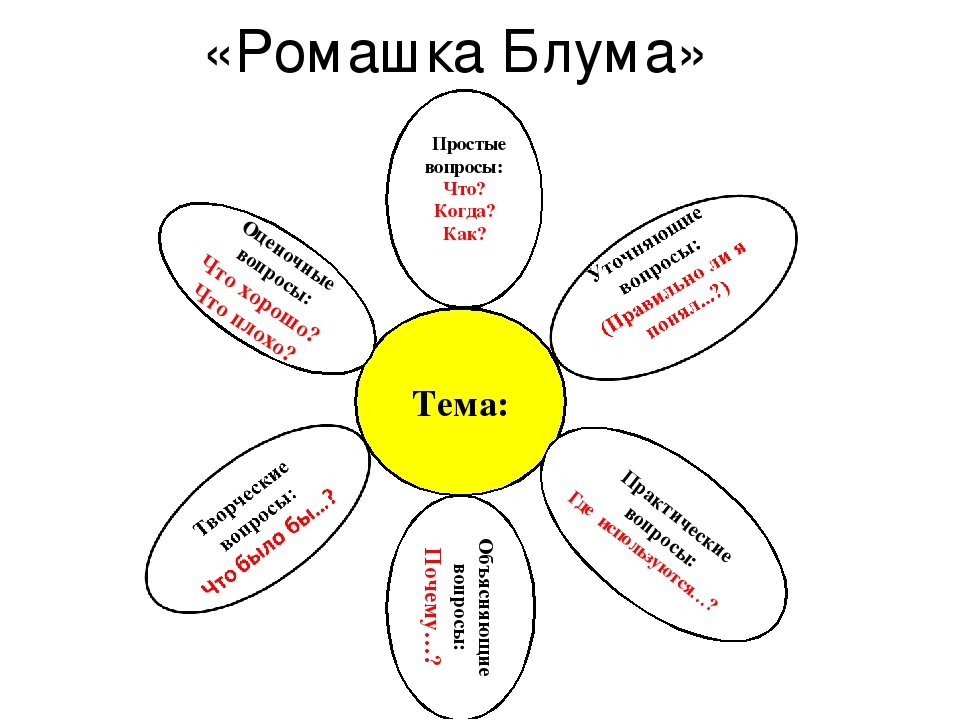 …..+материал знакомVэто ново для меня-думал иначе?требуется дополнительное разъяснение